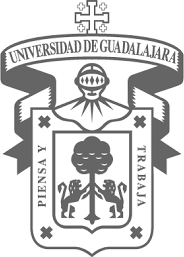 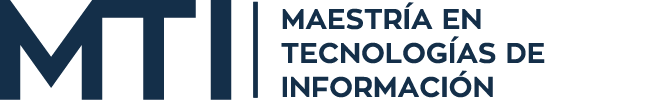 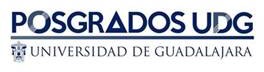 Formato 11 informe final sobre el avance y desempeño del alumno porciclo escolarCOORDINACIÓN DEL PROGRAMADE LA MAESTRÍA EN TECNOLOGÍAS DE INFORMACIÓN P R E S E N T E :At´n: Coordinador del Programa MTIDe conformidad a lo establecido en las fracciones IV y VII del artículo 45 del Reglamento General de Posgrado, en mi calidad de Director del documento final del trabajo recepcional titulado "________________________" que presenta el maestrante_____________________procedo a rendir el INFORME FINAL SOBRE EL AVANCE Y DESEMPEÑO DEL ALUMNO, quien se compromete a elevar el presente documento en electrónico debidamente firmado a correo institucional para adjuntar a su expediente.DESEMPEÑO DEL ALUMNO DURANTE EL PROCESO DE TRABAJO PARA LA OBTENCIÓN DE GRADO(Descripción del avance del alumno)Formato 11 informe final sobre el avance y desempeño del alumno porciclo escolarCOORDINACIÓN DEL PROGRAMADE LA MAESTRÍA EN TECNOLOGÍAS DE INFORMACIÓN P R E S E N T E :At´n: Coordinador del Programa MTIDe conformidad a lo establecido en las fracciones IV y VII del artículo 45 del Reglamento General de Posgrado, en mi calidad de Director del documento final del trabajo recepcional titulado "________________________" que presenta el maestrante_____________________procedo a rendir el INFORME FINAL SOBRE EL AVANCE Y DESEMPEÑO DEL ALUMNO, quien se compromete a elevar el presente documento en electrónico debidamente firmado a correo institucional para adjuntar a su expediente.DESEMPEÑO DEL ALUMNO DURANTE EL PROCESO DE TRABAJO PARA LA OBTENCIÓN DE GRADO(Descripción del avance del alumno)Incidencias en la elaboración del trabajo recepcionalIdentificación del objeto de estudioElaboración de propuesta para el uso e implantación innovadora y eficiente en TIElaboración del marco conceptual en el trabajo recepcionalExposición del examen críticoIdentificación y exposición de las teorías examinadas para la construcción delmarco conceptualIdentificación y exposición de la postura de los autores examinados para la construción del marco conceptualhipótesis, en caso de existir, razonamiento que indique el por qué no es necesaria la suposición, en su casoMétodos utilizados para la comprobación de la hipótesis, en caso de existirRevisé protocolo inicial y documento final, así como ajustes, debidamente documentado por profesor de Seminario de Titulación)Elaboró el maestrante comprobación y el resultadosVinculación en la elaboración de artículos u otros productos del programaLa aportación provee solución a problemastecnológicos, científicos, económicos y sociales.COMENTARIOS ADICIONALES:_______________________________________________________________________________VALOR FINAL EN PORCENTAJE AL DEL DOCUMENTO CONCLUSIVO Y DESEMPEÑO DEL ALUMNO EN CICLO 20___=	%A T E N T A M E N T EZapopan, Jalisco a:_______________________________ Firma del Director______________________________c.c.p. repositorio de alumnoPeriférico Norte 799, Núcleo Universitario Los Belenes, Módulo “Q-301” C.P. 45100 Zapopan, Jal., México. Tel: 01 (33) 37703440 Ext. 25326 Y 25327Correo: mtriati@cucea.udg.mx posgrados.cucea.udg.mxCOMENTARIOS ADICIONALES:_______________________________________________________________________________VALOR FINAL EN PORCENTAJE AL DEL DOCUMENTO CONCLUSIVO Y DESEMPEÑO DEL ALUMNO EN CICLO 20___=	%A T E N T A M E N T EZapopan, Jalisco a:_______________________________ Firma del Director______________________________c.c.p. repositorio de alumnoPeriférico Norte 799, Núcleo Universitario Los Belenes, Módulo “Q-301” C.P. 45100 Zapopan, Jal., México. Tel: 01 (33) 37703440 Ext. 25326 Y 25327Correo: mtriati@cucea.udg.mx posgrados.cucea.udg.mx